Skills I bring to a job: Computer skills – REDCAP, Excel, Word, PowerPoint, EmailsSales experienceXeroxingData entry and managementWorking with people with disabilitiesCustomer ServiceLabelingData CollectionSorting office inventoryUsing EMS (Event Management Systems)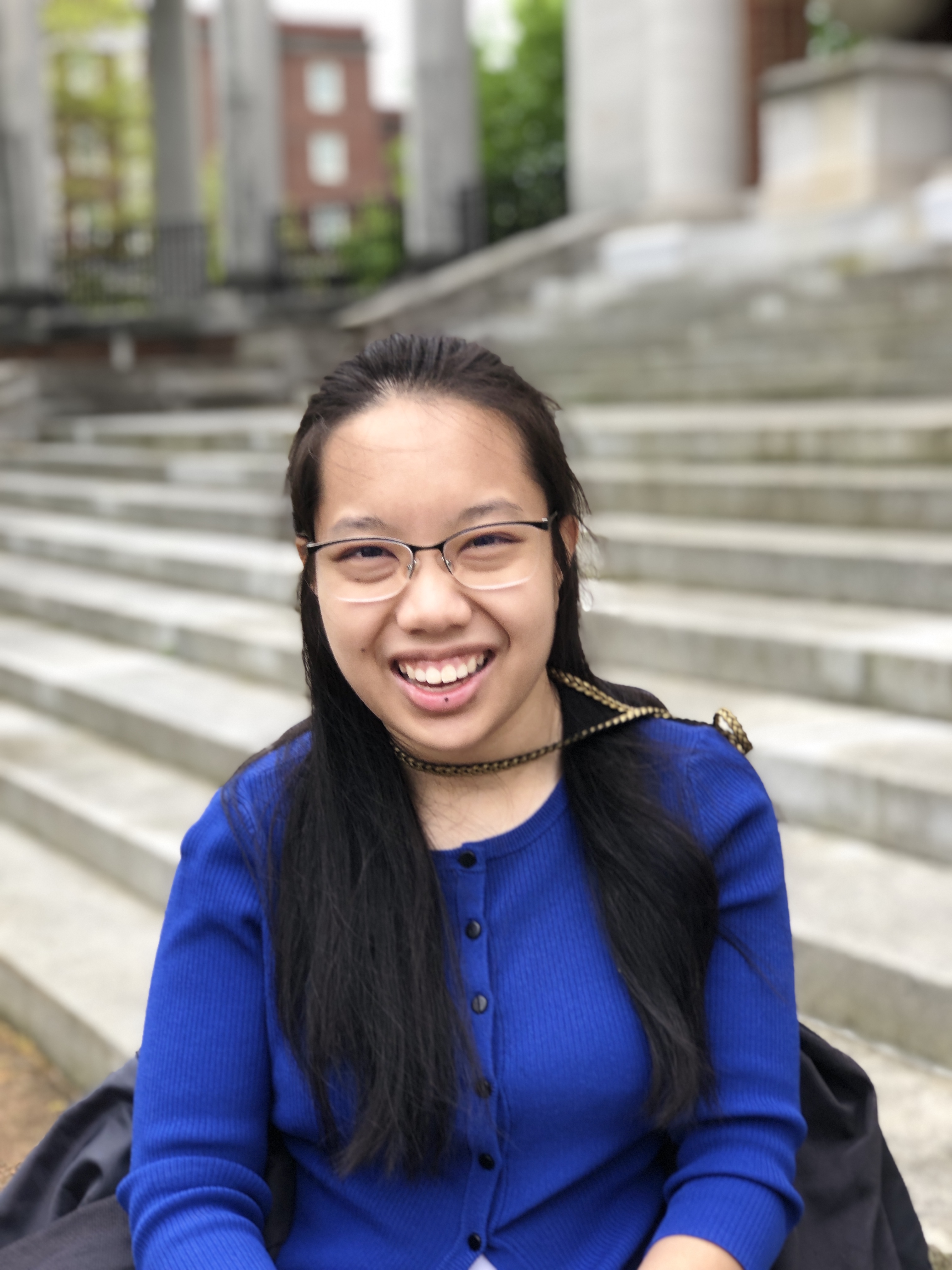         Words that best describe me:Honest, Friendly, Optimistic, Positive Attitude, Reliable, Hardworking, Punctual, Team PlayerValuable supports for me at work:Workplace accessible for wheelchair useSpecific instructionsWorking as part of a teamUsing a task listEmail or phone scriptsFeedback from coworkers or my supervisor